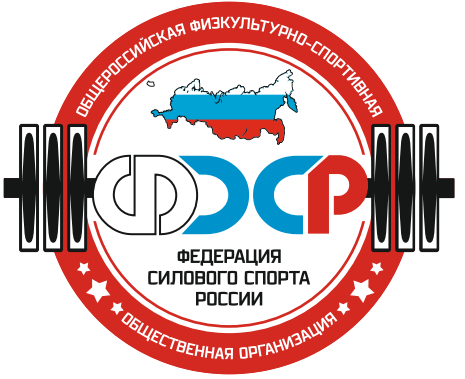 ПОЛОЖЕНИЕ
о проведении
Открытого Кубка Восточного Оренбуржья по силовым видам спорта памяти ЭЛИТЫ жима лежа Андрея Симоненко
                                                                                                                 «СОГЛАСОВАНО»                                                                                                                              Президент АНО                                                                                «Национальная Ассоциация  Пауэрлифтинга»                                                                                 по Оренбургской области                                                                                    __________________________Е.В. Карякин                                                                                                                                                «УТВЕРЖДАЮ»                                                                                                                            Представитель АНО                                                                                «Национальная Ассоциация  Пауэрлифтинга»                                                                                по г. Орску Оренбургской области                                                                                    __________________________А.В. Гасанов                                                                                       Орск, 2024Цели и задачи
- выявление сильнейших спортсменов;
- выполнение разрядных нормативов АНО «НАП» вплоть до МАСТЕРА СПОРТА НАП;
- формирование престижности занятиями спортом в молодежной среде, как следствие - формирование престижности здорового образа жизни;
- развитие массового спорта в России, как приоритетная задача, поставленная Президентом РФ В.В. Путиным;      -  соревнования проводятся под девизом – «Андрей с нами!!!» 

2. Сроки и место проведения:
Соревнования проводятся 22 июня 2024г. по адресу: Оренбургская область г. Орск, ул. Вокзальное шоссе 13, СК “РЕДС”.

Взвешивание:
- 21 июня 2024 с 15.00 до 19.00 часов по адресу: Оренбургская область г. Орск, ул. Вокзальное шоссе 13, СК “РЕДС”.
- 22 июня 2024 с 07:30 до 09:30 часов по адресу: Оренбургская область г. Орск, ул. Вокзальное шоссе 13, СК “РЕДС”.

Начало соревнований в 10:00 ч.

Потоковое расписание выступлений будет составлено по итогам взвешивания и доступно в месте проведения соревнований.

3. Организаторы соревнований:
Общее руководство по подготовке и проведению соревнований осуществляется Автономной некоммерческой организацией «Национальная ассоциация пауэрлифтинга», а также Оргкомитетом соревнований.
• Главный судья соревнований – Гасанов Алексей
• Старший судья на помосте – Гасанов Олег
• Главный секретарь – Карякина Анна• Секретарь (спикер) – Голев Николай• Офицеры по забору проб – Панин Алексей

4. Судейство.
Соревнования проводятся по международным правилам НАП;

5. Участники соревнований:

К участию в соревнованиях допускаются команды и отдельные участники, достигшие 12 лет, имеющие соответствующую спортивно-техническую подготовку, прошедшие медосмотр. Экипировка участников - согласно правилам федерации НАП.

6. Дисциплины:
- жим лежа без экипировки;
- жим лежа в экипировке;
- жим лежа в софт-экипировке;
- русский жим;- военный жим;
- тяга становая без экипировки;- становая тяга в экипировке;- становая тяга в софт-экипировке;
- русская становая тяга;
- подъем штанги на бицепс классический;              - подъем штанги на бицепс экстремальный;              - русский бицепс.
7. Дивизионы, возрастные и весовые категории участников:

- ЛЮБИТЕЛИ (Amateur): с выборочной проверкой спортсменов на применение запрещённых препаратов.
- ПРО (Pro): без данной проверки.
- СОВ (SLP): спортсмены с ограниченными возможностями, без данной проверки.7.1 Возрастные категории- юноши 13 лет;- юноши 14-15 лет;- юноши 16-17 лет;- юноши 18-19 лет;- открытая 20-39 лет;- ветераны М1, М2, М3, М4, М5, М6, М7, М8, М9.7.2.  Весовые категории согласно правилам АНО «НАП».

8. Заявки:

Предварительные заявки от спортсменов принимаются до 15.06.2024г. включительно на сайте: powertable.ru.

9. Стартовый взнос:

- Стартовый взнос в открытой возрастной группе в дивизионах ПРО и ЛЮБ - 2500 руб.. В случае заявки на выступления в двух и более номинациях доплата за каждую номинацию 50%.-Юноши и девушки до 19 лет стартовый взнос 2000 рублей, в двух и более номинациях доплата за каждую номинацию 50%.- Спортсмены имеющие звание ЭЛИТА НАП - стартовый взнос оплачивают в размере 50%  .- Дети до 13 лет включительно в спортсмены 65 лет и старше от уплаты стартовых взносов освобождаются.
- При отсутствии годового взноса, спортсмен должен уплатить дополнительно 1000 руб. годового взноса.
- по версии ЛЮБИТЕЛИ спортсмен должен уплатить 1000 руб. (однократно) с человека для проведения выборочного тестирования спортсменов дивизиона ЛЮБИТЕЛИ на применение допинга.
- При отсутствии предварительных заявок, спортсмен уплачивает штраф в размере 1000 руб.10. Присвоение нормативов:

- Присваиваются нормативы, вступившие в силу в 2024 г. вплоть до МАСТЕРА СПОРТА НАП.
- Для присвоения норматива необходимо 2 фото 3х4см, 300 руб., заполнить предоставленный бланк и передать его секретарям в комнате для взвешивания, либо отправить почтой по указанному в бланке адресу.

11. Допинг-контроль:

- В течение 30 минут по окончании выступления, каждый спортсмен дивизиона ЛЮБИТЕЛИ ОБЯЗАН подойти к кабинету по забору проб, с табличкой «Допинг-контроль», для ознакомления со списком спортсменов, подлежащих проверке на запрещённые препараты.
- В случае обнаружения своей фамилии, имени и отчества в списках, спортсмен ОБЯЗАН НЕЗАМЕДЛИТЕЛЬНО, в порядке живой очереди, пройти в этот кабинет, для последующей сдачи анализов на «допинг».
- Сдача анализов производится в присутствии офицера по забору проб, при его постоянном визуальном контроле.

12. Награждение:

-спортсмены, занявшие первые три места в соответствии с настоящим положением награждаются медалями и дипломами;
-победители абсолютного первенства согласно награждаются медалями, дипломами и кубками (при наличии в открытой категории не менее 8 спортсменов у мужчин и 6 спортсменов у женщин);
- команды-победители занявшие первые три места награждаются дипломами и кубками.

13. Финансирование:
Расходы по командированию, размещению и питанию участников, тренеров, судей и зрителей несут командирующие организации.

14. Контактная информация:
По всем интересующим Вас вопросам, касающимся организации и проведения открытого Кубка Восточного Оренбуржья по силовым видам спорта Вы можете связаться с Алексеем Гасановым тел. 89198616655.Настоящее Положение служит официальным вызовом на соревнования.